As a member of the committee that will judge the doctoral thesis of the doctoral student at the UCOI hereby declare my availability to judge the defense through the videoconferencing system proposed by the Institute of Graduate Studies at the University of Córdoba, and that I have the necessary technological means to participate in the evaluation process, and that I accept the action protocol set down in "Instruction 1/2021 of the Vice-Rectorate of Postgraduate Studies and Teaching Innovation at the University of Córdoba for attendance via videoconference by the doctoral student and/or members of the doctoral thesis committee."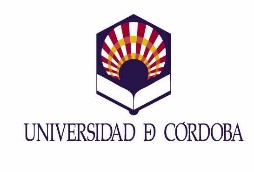 ANNEX 2 – MEMBER OF THE COMMITTEE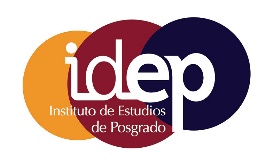 This annex is to be presented together with the videoconference request through the University of Cordoba's Electronic Office, in accord with the General Application procedure, addressed to DOCTORAL STUDIESDETAILS OF THE MEMBER OF THE COMMITTEE:SURNAME(S):NAME:NIF/NIE/PASSPORT NO.:EMAIL:PHONE:NATIONALITY:VIDEOCONFERENCE STATEMENT:Mr./Ms.In Cordoba, on the The member of the Thesis CommitteeThe member of the Thesis CommitteeSigned: 